Проект по теме «Слово» Колесникова Диана 3 классСлово СОБАКАПроизносим:   сабака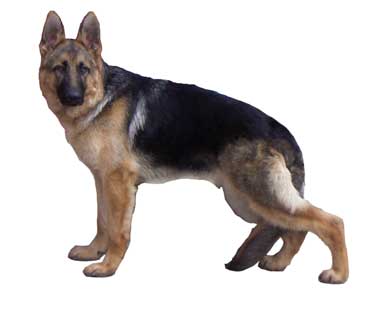 Записываем:   собакаЛексическое значение слова:Домашнее  животное  семейства псовых.Однокоренные слова:Собака, собачка, собачонка, собаковод.Фразеологизмы: Жить как кошка с собакой (в постоянной вражде.)Как собака на сене. (сам не пользуется чем либо  и другим не даётСинонимы: собака-пёс.Сочетаемость слова: служебная, дворовая, охотничья, сторожевая, (собака)Пословицы: Не бойся собаки, что лает, а бойся той, что молчит, да хвостом виляет.Загадки: С хозяином дружит, Дом сторожит,Живёт под крылечкомА хвост колечком.(собака)Предложения:Собака-помощник и друг человека.Охотничья собака поймала зайца.Я люблю свою собаку!